Amended and RestatedDevelopment Plan and Tax Increment FinancingCity of Taws CityIosco Count, MichiganDowntown Development AuthorityApril 7, 2008AdoptedVilican LemanTable of ContentsBackground and PurposePurpose of the Tax Increment Financing Authority Creation of the Tax Increment Financing AuthorityBasis for the Development PlanGENERAL DEVELOPMENT PLANGeneral Development PlanDEVELOPMENT PLAN		1.	Designation of Boundaries of the Development Plan	2A.	Location and Extent of Existing Streets and other Facilities	2B.	Existing Public and Private Land Uses within the Development Area	3.	Location and Extent of Proposed Public and Private Land Uses	4.	Legal Description of the Development Area	5.	Existing Improvements to be Demolished, Repaired or Altered 6.	Locations, Extent, Character and Estimated Cost of Improvements Supplementary Program DescriptionsDevelopment Plan Project and Program Descriptions	7.	Statement of the Construction or Stages of Construction Planned	8.	Parts of the Development to be Left as Open Space	9.	Portions of the Development Area to sell, Donate, Exchange or Lease	10.	Desired Zoning Changes and Changes in Streets	11.	Estimate of the Cost of Development, Proposed Method of Financing	12.	Designation of Person(s) to Benefit from Improvements	13.	Procedures for Bidding Conveyance of Property	14.	Estimate Number of Persons Residing in the Development Area	15.	Plan for Establishing Priority for the Relocation of Persons Displaced	16.	Provision for the Costs of Relocation	17.	A Plan for Compliance with Act 227 of PA of 1972TAX INCREMENT FINANCING PLAN	1.	Definitions as Used in This Plan	2.	Purpose of the Tax Increment Financing Plan	3.	Explanation of the Tax Increment Procedure	4.	Taxing Jurisdictions Agreements	5.	Property Valuations and Captured Revenue	6.	Maximum Indebtedness 	7.	Use of Captured Revenues	8.	Duration of the Program	9.	Plan Impact on Local Taxing Jurisdictions	10.	Release of Captured Revenues	11.	Assumptions of Tax Increment Financing Plan	12.	Operating Agreement between DDA and Local Unit of Government	13.	Relationship of the TIF Plan with Other Funding Programs	14.	Relationship to Community Master Plan	15.	Submission of an Annual Report to Governing Body		Supplemental DDA Development Area Property ValuationsMAPS/GRAPHIC	1.	Tawas City Downtown Development Authority District	2.	Development Plan Area Boundary	3.	Existing Land UseTABLES	1.	Estimated Cost of Improvements and Implementation Schedule	2.	Base Taxable of Real Property Valuations 	3.	Anticipated Captured Assessed Valuation	4.	Anticipated Captured Revenue	5.	Anticipated Millage to be capturedDEVELOPMENT PLANPurpose of the Downtown Development Authority ActAct 197 of Public Acts of 1975, as amended, of the State of Michigan, commonly referred to as the Downtown Development Authority Act, was created in part to correct and prevent deterioration within business districts; to promote economic growth and revitalization; to encourage commercial revitalization and historic preservation; to authorize the acquisition and disposal of interests in real and personal property; to authorize the creation of a downtown development authority board; to authorize the levy and collection of taxed, the issuance of bonds and the use of tax increment financing in the accomplishment of specific development activities contained in locally-adopted development plans.The Act seeks to attack problems of urban decline, strengthen existing areas and encouraged new private developments in Michigan downtowns. It seeks to accomplish this goal by providing communities with the necessary legal, monetary and organizational tools to revitalize economically distressed areas either through public-initiated projects or in concert with privately motivated development projects. The manner in which downtown development authorities choose to make use of these tools does, of course, depend on the problems and opportunities facing each particular redevelopment area and the development priorities sought by the community and board in the revitalization of its area. Creation of the Downtown Development AuthorityOn October 20, 1980 the City Council of the City of Tawas City adopted Ordinance No. 205, creating a Downtown Development Authority under Public Act 197 of 1975, and designating the boundaries of the Authority district within which the Authority will exercise its powers. The 1980 district included the commercial corridor along Lake Street (US-23) and adjacent properties bounded on the northeast and southwest by the city limits, the northwest by the Detroit and Mackinac Railway right-of-way, and the southern by Tawas Bay with certain exclusions. Basis for the Development PlanThe Downtown Development Authority Act provides the legal mechanism for local officials to address the need for economic development in the redevelopment district. In the City of Tawas City, the Development Authority District, subject of this Development Plan, can be generally described as the commercial corridor along Lake Street and adjacent properties bounded on the northeast and southwest by the city limits, the northwest by the Detroit and Mackinac Railway right-of-way, and the southeast by Tawas Bay. The Downtown Development Authority district is illustrated as Map/Graphic 1 and the Development Plan area boundary is illustrated as Map/Graphic 2. The Downtown Development Plan and Tax Increment Financing Plan were approved and adopted the City of Tawas City on December 16, 1985. The Tax Increment Financing Plan was structured to capture the tax increments between 1985 and 1998.DEVELOPMENT PLAN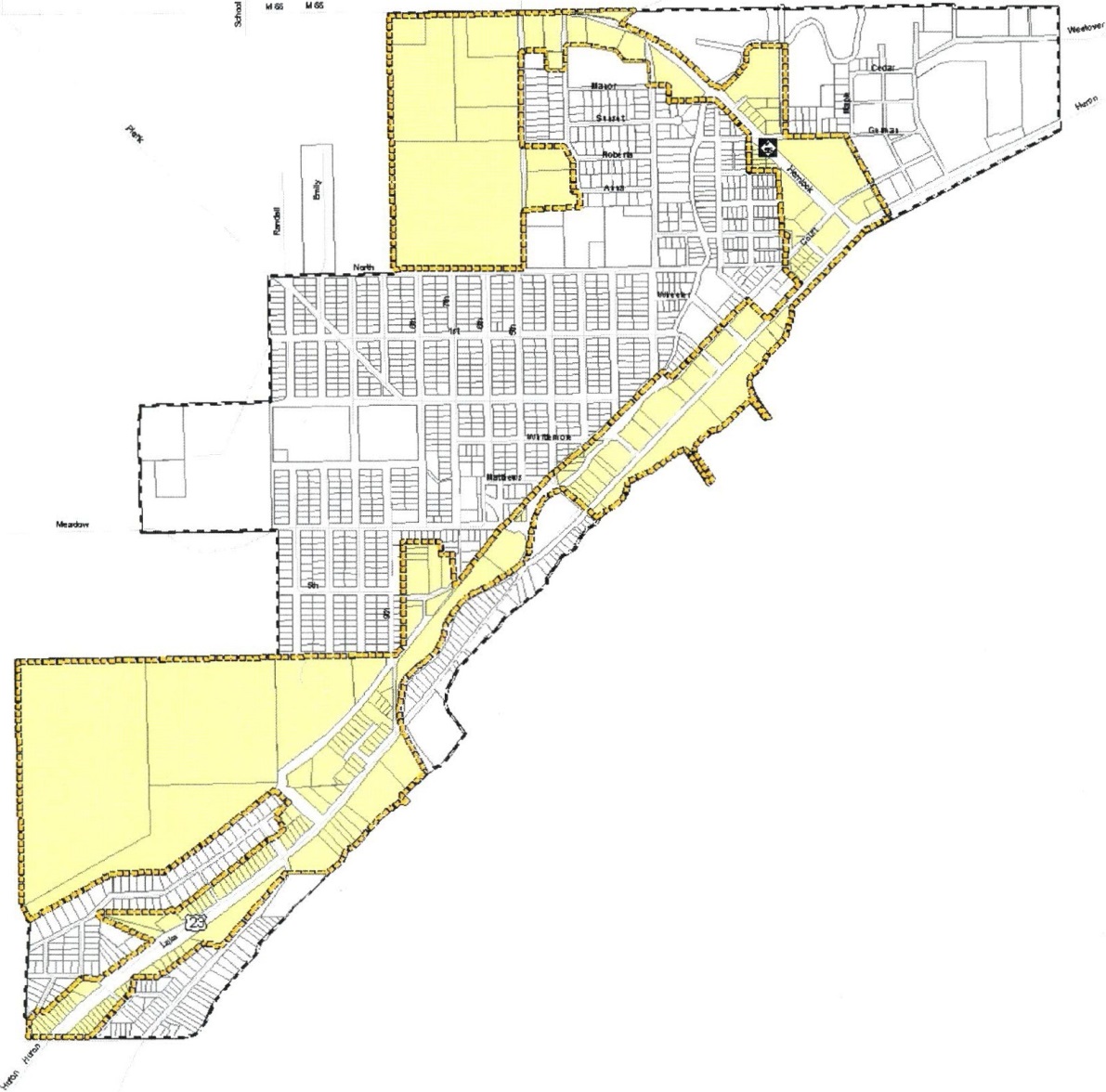 OTY OF TAWAS CITYDowntown Development Authority DistrictEstal::listM,cx,_:l, cOlc, tol»r 20.1980 O I:! Mncil!' 205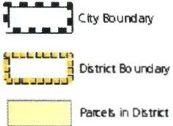 Amended and Restated Tawas City DDA Development Plan and Tax Increment Financing PlanGENERAL DEVELOPMENT PLANThe need for stabling the Development District (referred to as “Development Area”) is founded on the basis that the future success of Tawas City’s current effort to revitalize its business district including the Lake Street (US-23) commercial corridor will depend, in large measure, on the readiness and ability of its public sector to initiate public improvements that strengthen the business districts, and to encourage and participate where feasible in the development of new private uses that clearly demonstrate the creation of new jobs, the attraction of new business, and the generation of additional tax revenues.The General Development Plan referenced herein suggests the following:Continued redevelopment of the commercial area within the district by encouraging the reinvestment of public and private funds,Efforts to maximize the potential of the downtown business district along Lake Street (US-23),Efforts to create development and redevelopment opportunities for new commercial mixed-use developments, especially in the “500 Block” along US-23,Installation of pedestrian improvements that would support and strengthen the business district such as streetscape improvements, and linkages with public and private facilities,Integration of transportation enhancements, which improve the circulation and traffic in and around the downtown area, especially along Lake Street (US-23),Implementation of recommendations for the business district identified in Community Master Plan,Initiate infill and redevelopment projects in the Development Plan area,Implementation of a shared pathway along Hemlock Street (M-55) from the business district to the Tawas Area High School, and,Addition of civic and public uses and facilities in the business district.DEVELOPMENT PLAN1. Designation of Boundaries of the Development AreaThe Development Area boundary is located within the jurisdictional limits of the City of Tawas City and the City of Tawas City Downtown Development Authority. The City of Tawas City established the Downtown Development Authority pursuant to Act 197 of Public Acts of 1975, as amended, though adoption and publication of Ordinance 205, adopted October 20, 1980. The Downtown Development Authority Development Area boundary is within the Authority’s District as illustrated on Map/Graphic 2 and can be generally described as incorporating public right-of-way along Lake Street (US-23), Court Street, and either side of the Tawas River between 4th and 9th Street. The City of Tawas City Downtown Development Authority adopted its current Development Plan and Tax Increment Financing Plan on December 16, 1985. The 2007 Development Plan and Tax Increment Financing Plan, amends and restates the 1985 Development Plan and Tax Increment Financing Plan. The 2008 Amended and Restated Development Plan and Tax Increment Financing Plan was adopted by the City of Tawas City City Council after the required public hearing on [Month] [Day], [Year] and became effective upon publication on [Month] [Day], [Year]. Map/Graphic 2Development Plan Area Boundary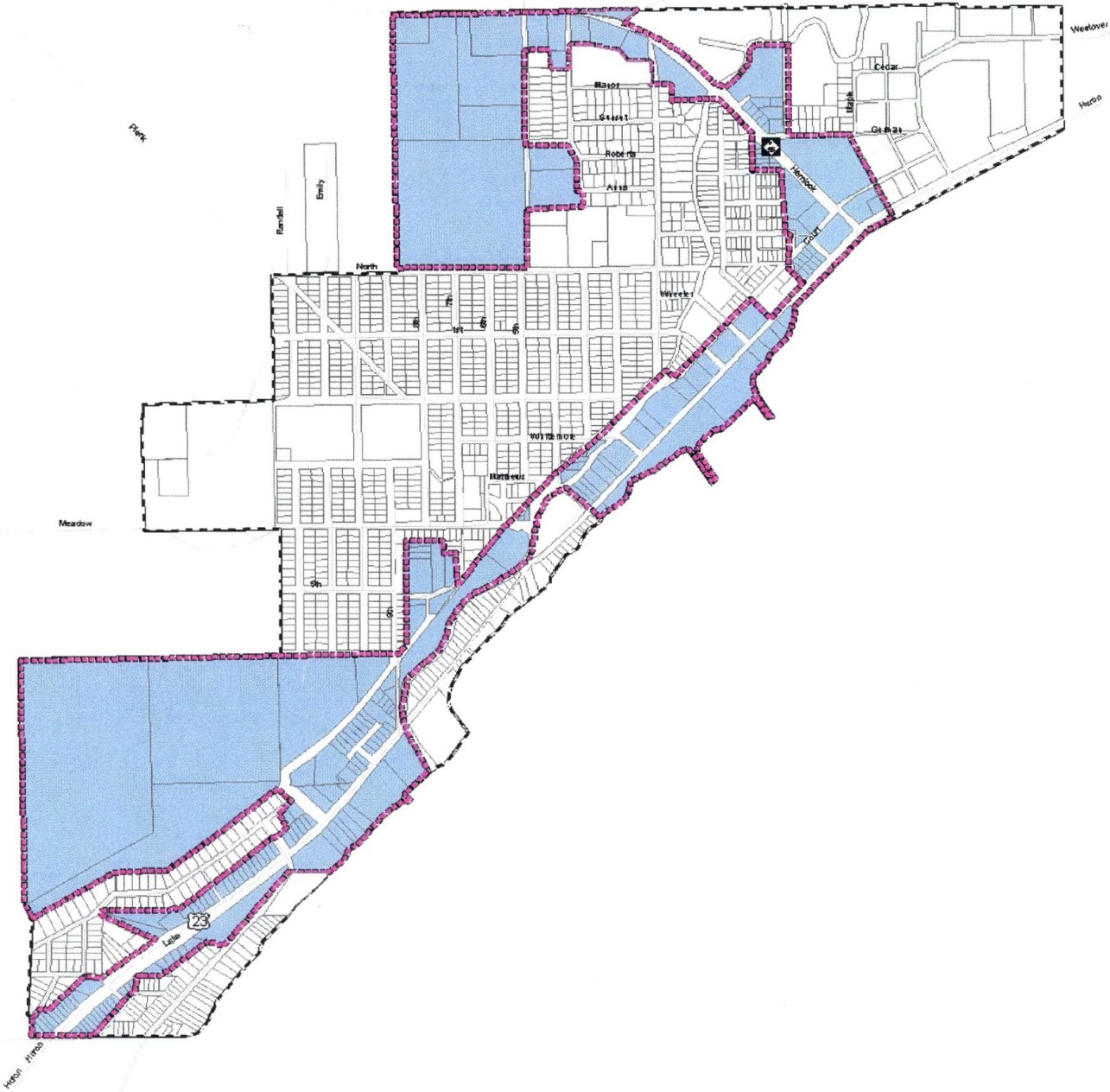 OTY OF TAWAS CITY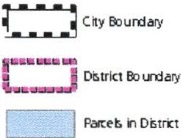 Development Area DistrictEstablish«! OK mbQr 16, 1985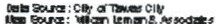 											Vilican Leman2A. Location and Extent of Existing Streets and other Public FacilitiesPublic land uses, within the Development Area, include right-of-ways under the jurisdiction of the City of Tawas City and State of Michigan. Public facilities within the development area include the Iosco County offices, Gateway Park, Tawas City Park and Harbor, and the Tawas City boat launch leased from the railroad. 2B. Location, Charter and Extent of Existing Public and Private Land Uses within the Development AreaExisting land uses within the Development Area are composed of public and private land uses and are reflected on the existing land use map (Map/ Graphic 3).Public Land UsesPublic land uses include right-of-ways along Lake Street (US-23), Oak, Maple, Hemlock (M-55), Birch, North, River, Whittemore, Matthew, 1st, 9th, Woodward and Michigan Streets. Public facilities within the development area include the Iosco County offices, Gateway Park, Tawas City Park and Harbor, and the Tawas City boat launch leased from the railroad.  Private Land UsesResidential – There are single-family residential parcels within the DDA district and these are principally located in the southwesterly portion of the district.Commercial – Commercial properties within the development area are along the Lake Street (US-23) corridor. A group of commercial properties is located northeast and southwest of the Lake Street / Michigan Street intersection, and northeast of the Iosco County offices along Lake Street (US-23). Industrial – There are industrial properties along with the DDA District and Development Area District south of 6th Street and north of the Detroit and Mackinac Railway right-of-way, and an area bounded by 7th Avenue, Industrial, and 4th Street.Transportation – There are no daily private transportation facilities such as truck terminals within the Development Area, however, the railroad is still in use which forms the northwest boundary of the DDA.Vacant Land / BuildingsThere are instances of vacant and unoccupied property within the DDA district especially in the southwest portion of the district. Several parcels along Lake Street (US-23) are considered brownfield sites and may be eligible for brownfield redevelopment assistance.3. Location and Extent of Proposed Public and Private Land Uses.The Development Plan envisions the integration of public and private land uses as a method of strengthening the economic base of the Development Area. Future plans envision a series of public improvement projects, including new pathway lighting along Lake Street (US-23), new and upgraded storm sewer facilities, river walk, streetscape improvements along Lake Street (US-23), new and upgraded water mains, pathway along Hemlock (M-55) from Lake Street (US-23) to the high school, and improvements to Gateway Park, and Tawas City Park and Harbor.Map / Graphic 3 Existing Land Use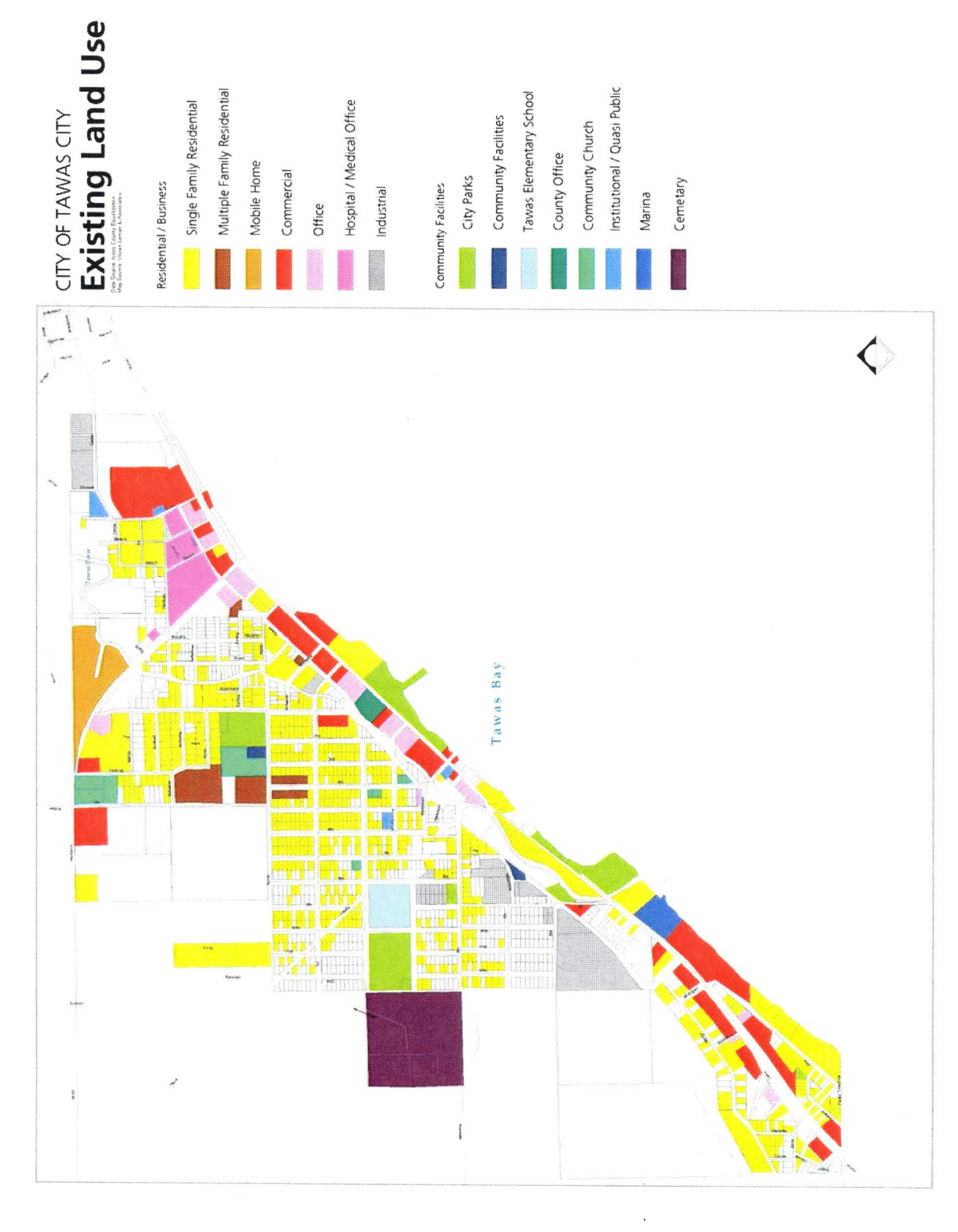 4. Legal Description of the Development AreaThe boundaries of the Downtown Development Authority shall be as set forth on that map attached hereto and made a part hereof by reference and described as an area in the City of Tawas City, Iosco County, Michigan, within the boundaries described as follows:All such property in the City of Tawas City, Michigan, bounded on the east by the City limits, on the southeast by Tawas Bay, on the south by the City limits, on the west by the City limits, and on the northwest by the former Detroit and Mackinac Railway right-of-way. The following parcels, recorded in the Iosco County Register of Deeds are excluded from the Downtown Development Authority District and the Development Area District:Parcel 1 -	Lots 6 through 10, Brown’s Addition of Tawas City;Parcel 2 -	Lots 1 through 15, The Elms of Tawas City;Parcel 3 -	Lots 10 through 44, First Addition to The Elms of Tawas City;Parcel 4 -	Lots 1 and 13 through 22, Second Addition to The Elms of Tawas City;Parcel 5 -	The Elms Gardens of Tawas City;Parcel 6 -	Elmwood Forest of Tawas City;Parcel 7 -	Hartingh’s Addition of Tawas City;Parcel 8 -	Sawyer’s Addition to Tawas City;Parcel 9 -	Bounded on the southeast by Tawas Bay, on the south by Hartingh’s Addition to Tawas City, on the northwest by Bay Drive, and on the Northeast by property recorded in Liber 249, Page 324;Parcel 10 -	Bounded on the northwest by Lake Street (Us-23), on the southeastby Bay Drive, and on the southwest by property recorded in Liber 254, Page166;Parcel 11 - 	Described in the 1980 City Summer Tax Roll and identified under taxnumber 130-036-400-003-00;Parcel 12 -	Recorded in Liber 97, Page 155;Parcel 13 -	Lots 9 and 10, Block 7, and Lot 9, John W. King’s Second Addition to Tawas City;Parcel 14 -	Recorded in Liber 230, Page 202;Parcel 15 -	Recorded in Liber 233, Page 214;Parcel 16 -	Lots 19, 20, and 21, John W. King’s Third Addition to Tawas City;Parcel 17 -	Lots 10 and 11, John W. King’s Third Addition to Tawas City;Parcel 18 -	All that part of the SW quarter and Govt. Lot 3, T22N, R7E, Section36, lying                		between Elmwood Forest of Tawas City and the Detroit and Mackinac Railway 			right-of-way.Parcel 19 -	Recorded in Liber 234, Page 470 and Liber 165, Page 221;Parcel 20 -	Recorded in Liber 225, Page 943;Parcel 21 -	Bounded on the northwest by Lake Street (US-23), on the southeast by Tawas		               Bay, on the northeast by property recorded in Liber 247, Page 302, and on the		               southwest by property recorded in Liber 216, Page 183;Parcel 22 -	Bounded on the northwest by Lake Street (US-23), on the southeast by Tawas			Bay, on the northeast by Lots 1, 2, and 3, Block 12, Map of Tawas City, and on 			the southwest by property recorded in Liber 247, Page 302;Parcel 23 -	Southwesterly 120 feet of the northeasterly 500 feet of Block 13, Map of Tawas              City;Parcel 24 -	Lot 3 and southwest half of Lot 4, Block 14, Wheeler’s Second Addition to Tawas		              City;Parcel 25 -	Lot 4, Block 12, Wheeler’s Second Addition to Tawas City;Parcel 26 -	Lot 5, Block 11, F. Scheffler and Co’s Addition to Tawas City;Parcel 27 -	Lots 6 through 10 and northwesterly 20 feet of Lots 4 and 5, Block 9, F. Scheffler		               and Co’s Addition to Tawas City;Parcel 28 -	Recorded in Liber 102, Page 290;Parcel 29 -	Recorded in Liber 230, Page 798, and Liber 210, Page720;Parcel 30 -	Recorded in Liber 96, Page 608;Parcel 31 -	Remaining unplatted portion of Govt. Lot 4, T22N, R7E, Section 36, lying		              northwest of Lake Street (US-23) except the southeasterly 150 feet thereof; andParcel 32 -	Lots 3 through 8, and the northeast 35 feet of the northwest 90 feet of Lot 9,			Block 13 and Lots 1 through 10, Block 12, F. Scheffler and Co’s Addition to		               Tawas City. 5. Existing Improvements in the Development Area to be Demolished, Repaired or Altered and Time Required for Completion.The proposed development program for the Development Area incorporates the integration of public and private improvements. The overall project descriptions and schedule of phasing for projects in the Development Plan have been delineated in the next section by their respective location within the Development Area. As previously mentioned, the purpose of the DDA is to revitalize the business district and encourage reinvestment in property. Projects, which cannot be quantified at this time but are necessary for the success of the plan, include those that involve the private sector. The DDA’s role in these projects is to provide the infrastructure (streets, parking, utilities, pedestrian amenities, lighting, etc.) to support the private initiative, or in some cases acquire and package the land necessary to accommodate the private development. The plan does not contemplate the demolition of public improvements at this time. 6. The Location, Extent, Character and Estimated Cost of Improvements including Rehabilitation for the Development Area and an Estimate of Time Required for Completion.Projects proposed for implementation in the development area delineate various public improvements confined to the public right of way, and projects undertaken to support the continued revitalization of the downtown. Cost estimates listed in Table 1 are estimated costs and will be refined as design plans are completed for individual projects. Funding for the public improvement proposed from a variety of sources including tax increment revenues, Federal and State sources, and other additional sources depending on the scope and location of the project. In addition, funds may be sought from Community Development Block Grant funds, Rural Development Administration, Clean Michigan Initiative (CMI), Michigan Department of Transportation, the Michigan Economic Development Corporation, and Michigan Department of Natural Resources. SUPPLEMENTARY PROGRAM INFORMATIONSafe, Accountable, Flexible, and Efficient Transportation Equity Act of 2003 (SAFETEA)The U.S. Department of Transportation funding program provides pass through funding to each State of highway improvements, aesthetic enhancements, non-motorized projects, and traffic and safety projects. The Michigan Department of Transportation coordinates the funding through their office of Economic Development. Funding is available for streetscape improvements, pedestrian related projects, and non-motorized facilities. Land & Water Conservation FundFunding for this federal program comes from off-shore drilling leases on federal bottomlands. Funds are dispersed to each State based on a formula. The Michigan Department of Natural Resources administrates the program, and funds provide for local government park and recreation projects on a competitive basis. There is a 50% match for these funds, and funding can be used for a variety of local park and recreation projects. MDNR does require local governments applying for the funds to submit a five-year recreation plan prepared using state guidelines. Table 1 ESTIMATED COST OF IMPROVEMENTS										         Estimated CostsDevelopment Plan Project and Program DescriptionsLake Street (US-23) Pathway and Roadway Lighting – Includes replacement of pathway light fixtures along Lake Street (US-23) from the south City limits to Hemlock Street adjacent to the Lake Huron / Tawas Bay pathway. Roadway and Storm Sewer Improvements – Resurfacing and/or reconstruction of streets within the DDA Development Area district. Water Main Replacement – Upgrading and replacement of water mains within the Development Area district. Manu of these water mains bay be done in conjunction of street and storm sewer projects.Sanitary Sewer Upgrade and/or Replacement – Upgrading and replacement of sanitary sewer within the Development Area district.Sidewalk Improvements – Construction of new and/or replacement of deteriorated sidewalks within the Development Area district. Riverwalk along Tawas River – Installation of a ten foot wide boardwalk along the Tawas River commencing where river abuts the Lake Street (US-23) right-of-way in the southwest portion of the district and extending along the river to the Iosco County complex for approximately 4/10’s of a mile.Lake Street (US-23) Enhancement – Installation of corridor lighting fixtures and street trees on the west side of Lake Street (US-23). Initial enhancement to begin along the site for the proposed City Hall project.  Gateway Park – Construct new ADA compliant permanent restrooms and fishing access, walkway along river from bridge to river mouth and boat access. Tawas City Park – Complete repair on pier, horseshoe pits, upgrade bathrooms to ADA standards, additional play equipment and installation of beach sand. Pathway along M-55 to Tawas Area High School – Installation of a 10-foot wide bituminous pathway from Lake Street (US-23) along Hemlock (M-55) to the Tawas Area High School.Matthews Street Water Access – Installation of river walks and canoe/kayak launch. 7. A Statement of the Construction or Stages of Construction Planned, and the Estimated Time of Completion.The time schedule for construction of the public improvement program for projects enumerated in the Development plan would occur the next thirty (30) years and would be contingent on the availability of other funding sources to leverage forecasted tax increment revenues. Improvements proposed in the amended plan are considered public-private initiatives and therefore involve close coordination with the City of Tawas City, state and federal agencies, and private developers.8. Parts of the Development Area to be Left as Open Space and Contemplated Use.Concerning the public improvements outlined, open space within that portion of the Development Area Covered by the Development Plan will be confined to right-of-ways, pedestrian walks along US-23 and M-55, and water related recreation activities along the Tawas River and Tawas Bay (Lake Huron).9. Portions of the Development Area which the Authority Desires to Sell, Donate, Exchange, or Lease to or From the Municipality and the Proposed Terms.Currently there are no properties that the Downtown Development Authority owns that it desires to sell, donate, exchange, or lease to or from the City of Tawas City.  10. Desired Zoning Changes and Changes in Streets, Street Levels, Intersections and Utilities.The community Master Plan recommends the creation of a Downtown Overlay District to promote mixed-use in-fill development, and revisions to the sign regulation code. There are no infrastructure or road alignment changes proposed. 11. An Estimate of the Cost of the Development, Proposed Method of Financing and Ability of the Authority to Arrange the Financing. Financing for the public improvement projects outlined in Section 6 would be provided through funds generated by the Tax Increment Financing Plan induced by annual increases in property valuations from natural growth and new construction within the Development Area. Further, the Downtown Development Authority may request the City to sponsor a revenue bond or provide subordinate loan collateral using the proceeds of the tax increments as debt service payment to finance the improvements. In addition, funds may be sought Community Development Block Grant (CDBG) program funds, monies though the Michigan Department of Transportation and, any other funding programs that the Authority and City of Tawas City deem beneficial. 12. Designation of Person or Persons, Natural or Corporate, to whom all or a portion of the Development is to be Leased, Sold, or Conveyed in any manner and for whose benefit the Project is being undertaken if that information is available to the Authority. The public improvements undertaken in the Development Plan will remain in public ownership for the public benefit. Although components of the projects outlined (ie. lighting and landscaping) benefit adjacent commercial property owners, they are public assets to be managed by the municipality. 13. The Procedures for Bidding for the Leasing, Purchasing, or Conveying of all or a portion of the Development upon its completion, if there is no expressed or implied Agreement between the Authority and Persons, Natural or Corporate, that all or a portion of the Development will be Leased, Sold, or Conveyed to those Persons.Currently there are no agreements for property conveyance between the City of Tawas City, Tawas City Downtown Development Authority or any person(s); natural or corporate for properties within that portion of the Development Area Covered by the Development Plan. All land acquisitions, if any, would be done by mutual agreement between the seller and Authority, as property becomes available. Any such sale, lease or exchange shall be conducted by the Downtown Development Authority pursuant to requirements specified in Act 197 of Public Acts of 1975, as amended, with the consent of the City of Tawas City. If needed, more detailed procedures will be developed before the transactions are executed, according to applicable City policy and Michigan state law. 14. Estimates of the Number of Persons residing in the Development Area and the Number of Families and Individuals to be displaced. On the basis of a review of the properties within the Downtown Development Authority District and Development Area it is estimated that there are less than 100 individuals who reside within the Development Area. This estimate was based on a physical inventory of dwelling units, review of the 2000 U.S. Census, and a review of property in the DDA Development Plan district classified as homestead. As a result, the City of Tawas City will not need to establish the Area Development Citizens Council pursuant to Section 21 of Act No. 197 of 1975m as amended.The Development Plan does not require the acquisition and clearance of occupied residential property or the displacement of individuals and families within that portion of the Development Area covered by the Development plan.  15. A Plan for Establishing Priority for the Relocation of Persons Displaced by the Development in any New Housing in the Development Area.There is no plan to condemn property in conjunction with the Development Plan. As a result, this section is inapplicable. 17. A Plan for compliance with the Federal Uniform Relocation Assistance and Real Property Acquisition Policies Act of 1970 and Act 227 of the Public Acts of 1972.There is no plan to condemn property in conjunction with the Development Plan. As a result this section is inapplicable. TAX INCREMENT FINANCING PLAN1. Definitions as Used in This Plan.a. “Captured Taxable Value” (the “CTV”) means the amount in any one (1) year by which the current taxable value including the taxable value of property for which specific local taxes are paid in lieu of property taxes as determined, exceeds the initial taxable value. b. “Initial assessed value” means the assessed value, as equalized, of all the taxable property within the boundaries of the development area at the time the ordinance establishing the tax increment financing plan is approved, as shown by the most recent assessment roll of the municipality for which equalization has been completed at the time the resolution is adopted. Property exempt from taxation at the time of the determination of the initial assessed value shall be included as zero. For the purpose of determining initial assessed value, property for which a specific local tax is paid in lieu of a property tax shall not be considered to be property that is exempt from taxation. The initial assessed value of property for which a specific local tax was paid in lieu of a property tax shall be determined as provided in subdivision (y). In the case of a municipality having a population of less than 35,000 that established an authority prior to 1985, created a district or districts, and approved a development plan or tax increment financing plan or amendments to a plan, and which plan expired by its terms in December 31, 1991, the initial assessed value for the purpose of any plan or plan amendment adopted as an extension of the expired plan shall be determined as if the plan had not expired December 31, 1991. For a development area designated before 1997 in which a renaissance zone act, 1996 PA 376, MCL 125.2681 to 125.2696, the initial assessed value of the development area otherwise determined under this subdivision shall be reduced by the amount by which the current assessed value of the development area was reduced in 1997 due to the exemption of property under section 7ff of the general property tax act, 1893 PA 206, MCL 211.7ff, but in no case shall the initial assessed value be less than zero. c. “Specific local tax” means a tax levied under 1974 PA 198, MCL 207.551 to 207.572, the commercial redevelopment act, 1978 PA 255, MCL 207.651 to 207.668, the technology park development act, 1984 PA 385, MCL 207.701 to 207.718, and 1953 PA 189, MCL 211.181 to 211.182. The initial assessed value or current assessed value of property subject to a specific local tax shall be the quotient of the specific local tax paid divided by the ad valorem millage rate. However, after 1993, the state tax commission shall prescribe the method for calculating the initial assessed value and current assessed value of property for which a specific local tax was paid in lieu of a property tax. d. “ Tax increment revenues” means the amount of ad valorem property taxes and specific local taxes attributable to the application of the Levy of all taxing jurisdictions upon the captured assessed value of real and personal property in the development area, subject to the following requirements:	(i) Tax increment revenues include ad valorem property taxes and specific local taxes attributable to the application of the levy of all taxing jurisdictions other than the state pursuant to the state education tax act, 1993 PA 331, MCL 211.901 to 211.906, and local or intermediate school districts upon the captured assessed value of real and personal property in the development area for any purpose authorized by this act. 	(ii) Tax increment revenues include ad valorem property taxes and specific local taxes attributable to the application of the levy of the state pursuant to the state education tax act, 1993 PA 331, MCL 211.901 to 211.906, and local or intermediate school districts upon the captured assessed value of real and personal property in the development area in an amount equal to the amount necessary, without regard to subparagraph (i), to repay eligible advances, eligible obligations, and other protected obligations. 	(iii) Tax increment revenues do not include any of the following:(A) Ad valorem property taxes attributable either to a portion of the captured assessed value shared with taxing jurisdictions within the jurisdictional area of the authority or to a portion of value of property that may be excluded from captured assessed value or specific local taxes attributable to such as valorem property taxes. (B) Ad valorem property taxes excluded by the tax increment financing plan of the authority from the determined 	of the amount of tax increment revenues to be transmitted to the authority or specific local taxes attributable to such ad valorem property taxes.(C) Ad valorem property taxes exempted from capture under section 3(3) or specific local taxes attributable to such ad valorem property taxes. (iv) The amount of tax increment revenues authorized to be included under subparagraph (ii), and required to be transmitted to the authority under section 14(1), from ad valorem property taxes and specific local taxes attributable to the application of the levy of the state education tax act, 1993 PA 331,MCL 211.901 to 211.906, a local school district or an intermediate school district upon the captured assessed value of real and personal property in a development area shall be determined separately for the levy by the state, each school district, and each intermediate school district as the product of sub-subparagraphs (A) and (B):(A) The percentage that the total ad valorem taxes and specific local taxes available for distribution by law to the state, local school district, or intermediate school district, respectively, bears to the aggregate amount of ad valorem millage taxes and specific taxes available for distribution by law to the state, each local school district, and each intermediate school district.(B) The maximum amount of ad valorem property taxes and specific local taxes considered tax increment revenues under subparagraph (ii).2. Purpose of the Tax Increment Financing PlanThe City of Tawas City Downtown Development Authority District was established pursuant to ordinance because the city experienced notable property value deterioration along the US-23 (Lake Street) and M-55 (Hemlock) corridors. In order to halt property tax value deterioration increase property tax valuations and facilitate the overall economic growth of its business district, it is deemed to be beneficial and necessary to create and provide for the operation of a Downtown Development Authority in the City under the provisions of Act 197 Public Acts of Michigan, 1975 as amended (the “Act”). The “Downtown Development Authority Act “, authorizes that Authority to prepare a Tax Increment Financing Plan (the “Plan”), which includes the Development Plan, a detailed explanation of the tax increment procedure, the maximum amount of bonded indebtedness to be incurred or reimbursed, duration of the program, the impact of tax increment financing on the taxable values of all taxing jurisdictions in which the development area is located, and a statement of the portion of the captured taxable value to be used by the Authority. The benefit of using tax increment financing as a method to finance district improvements is that all local units of government levying taxes within the City of Tawas City contribute to the revitalization of the business district. Prior to legislative authorization of tax increment financing only the municipality provided tax revenues for revitalization activities while the other taxing authorities shared in the benefits of the revitalization efforts. The City of Tawas City deems it to be in the best interest of the City and the Downtown Development District to amend and restate the adopted December 1985 Development Plan and Tax Increment Financing Plan and 1988 Amended Development Plan and Tax Increment Financing Plan for the Downtown Development District Area. 3. Explanation of the Tax Increment ProcedureThe theory of tax increment financing holds that investment in necessary capital improvements in a designated area within a municipality will result in greater property tax revenues from that area than would otherwise occur of no special development were undertaken. This section is intended to explain the tax increment procedure. a. In order to provide a Downtown Development Authority with the means of financing development proposals, the Act affords the opportunity to undertake tax increment financing of development programs. These programs must be identified in a tax increment financing plan, which has been approved by the governing body of a municipality. Tax Increment financing permits the Authority to capture incremental tax revenues attributable to increases in value of real and personal property located within an approved development area. The increases in property value may be attributable to new construction, rehabilitation, remodeling, alterations, additions or any other factors that cause growth in value. b. At the time the resolution or ordinance establishing a tax increment financing plan is adopted, the sum of the most recently taxable values, as equalized, of those taxable properties located within the development area is established as the “initial Taxable Value” (the ITV). Property exempt from taxation at the time of determination of the Initial Taxable Value is included as zero. In each subsequent year, the total real and personal property within the district, including abated property on separate rolls, is established as the “Current Taxable Value.”c. The amount by which the total taxable value exceeds the ITV is the Captured Taxable Value (the “CTV”). During the period in which a tax increment financing plan is in effect, local taxing jurisdictions continue to receive as valorem taxes based on the ITV. Property taxes paid on a predetermined portion of the CTV in years subsequent to the adoption of tax increment financing plan, however, are payable to an authority for the purposes established in the tax increment financing plan.  4. Taxing Jurisdiction Agreements.Tax increment revenues for the Downtown Development Authority (“DDA”) result from the application of the general tax rates of the incorporated municipalities and all other political subdivisions, which levy taxes in the development area to the captured taxable value. Since the Plan may provide for the use of all or part of the captured tax increment revenue, the DDA may enter into agreements with any of the taxing units to share a portion of the revenue of the District. Because the DDA had no obligated expenditures prior to the change in Michigan property tax law, capture of school district millage by the DDA will not be allowed in the future.The Authority intends to utilize all captured revenue from the District, as referenced in Table 3, until the projects addressed in the Development Plan are completed and, until any bonded indebtedness is paid, whichever is the later occurrence. 5. Property Valuations and Captured Revenue.The property valuation on which tax increment revenues will be captured is the difference between the Initial Assessed Valuation and the Current Assessed Valuation. The purpose of this section is to set forth the Initial Assessed Valuation, the projected Captured Assessed Valuation and the anticipated increment revenues to be received by the Authority from the local taxing jurisdictions including the City of Tawas City, Iosco County, and the Iosco county District Library and any other authorities or special tax districts that may be eligible to levy property taxes within the boundaries of the Downtown Development Authority, herein collectively referred to as the “Local Taxing Jurisdictions.” a. The initial Assessed Valuation is established based on the 2007 state taxable valuations on real property and on all non-exempt parcels within that portion of the Development Area as of December 31, 2006. The initial Assessed Valuation of the Authority is set forth below. Table 2Base Taxable Real Property Valuations	City of Tawas City	2007 Taxable	2008 Taxable	Captured	“DDA” TIF		Valuations	Valuations	Valuation				(12-31-2006)	Real Property		$19,113,921	$19,305,060	$191,139	Personal Property	$1,818,500	$1,823,046	$4,546	District Valuation	$20,932,421	$21,128,106	$195,685b. The anticipated Captured Taxable value is equivalent to the annual total taxable value within the Development Area boundaries less the Initial Taxable value as described above. The tax increment revenues are then the product of all millage’s levied by all taxing units in the Development Area in the CTV. The CTV is projected based on a number of factors including historical growth patterns, recent construction trends, economic indicators and the impact of certain development projects anticipated to be undertaken by the Downtown Development Authority. For projection purposes, the annual growth rate for the remainder of the forecast (2008-2037) is factored at 1.00 (%) percent of real property. Personal property will be captured by this tax increment financing plan and the forecast uses a ¼ or 1% annual increase. A more detailed depiction of the Captured Taxable Valuations can be found in Table 3 and Table 4. c. The Authority will receive that portion of the tax levy of all taxing jurisdictions paid each year on the Captured Taxable Value of the eligible property included in the Development Area. The Authority may use the revenues for any legal purpose as is established under the Act including the payment of principal and interest on bonds. The Treasurer will collect the general property taxes from property owners in the development area district. After taxes are collected, the Treasurer will deduct that portion of the total tax revenues that is derived from captured taxable value within the development area and distributed them to the DDA to use for purposes outlined in the development plan. A review of the 2007 millage rates for all Local Taxing Jurisdictions in the development area is as set forth in Table 5. Table 3Anticipated Captured Taxable ValuationTable 4Anticipated Captured Revenue6. Maximum IndebtednessThe maximum amount of indebtedness to be incurred by the DDA will be limited to only those projects and programs identified in the Development Plan and will be limited by the annual revenues available to Downtown Development Authority for bond interest and principal payments. This amount may vary depending on the size of the Development Area District, the type and intensity of Development and redevelopment, and the balance of indebtedness owed by the DDA on previous bond issues or loans. A description of the various projects and the actual amounts expected to be used to accomplish projects in the Development Area. Table 5Anticipated Millage to Be Captured (Non-Homestead)Local Unit of GovernmentCity of Tawas City (All Millage’s)				             17.9760Iosco County						               5.0917Iosco County Library					                 .4912Total Millage Capture					            23.55897. Use of Captured RevenuesRevenues captured through this Tax Increment Plan will be used to finance those improvements and projects outlined in Table 1 of the Development Plan in accordance with procedures specified in this Plan. Further, captured revenues can be used to finance current financial obligations of DDA, to pay for costs incurred by the City/DDA in implementing both the Development Plan and the Tax Increment Financing Plan, marketing and promotions cost, to pay for costs associated with the administration and operation of the Development and Tax Increment Plan. 8. Duration of the ProgramThe 2008 Amended and Restated Development Plan and Tax Increment Financing Plan shall extend the Tax Increment Financing Plan until such time all projects and programs identified in the Development Plan have been implemented but in any event no longer than 30 years from the effective date of adoption. 9. Plan Impact on Local Taxing JurisdictionsThe Authority recognizes that future development and continued enhancements in the DDA business area will not be likely in the absence of tax increment financing. The Authority also recognizes that enhancement of the value of nearby property will indirectly benefit all local governmental units included in this plan.  It is expected that the effected local taxing jurisdictions will experience a gain in property tax revenues from improvement made in the Development Area during the duration of the plan and should realize increased property tax revenues thereafter as a result of activities financed by the plan. Such future benefits cannot be accurately quantified at this time. However, based in the tax increment revenue forecast the City of Tawas City would contribute 76% of tax increment revenues, and other taxing authorities would contribute 24%. 10. Release of Captured Revenues after Completion of PlanWhen the Development and Financing Plans have been accomplished, the captured revenue is released and the local taxing jurisdictions receive all the taxes levied from that point on.11. Assumptions of Tax Increment Financing Plan.The following assumptions were considered in the formulation of the Tax Increment Financing Plan:A. Real Property valuations are based on the 2007 actual State Taxable Value (S.T.V.) and reflect an increase of 1.00% each year thereafter.  These increases are net of any additions or subtractions due to new construction, property acquisition, relocation, or other factors, based on an analysis of equalized valuations, as provided by the City of Tawas City. B. Personal property valuations are subject to capture.C. Commercial facilities exemptions certificates (CFT) have expired and are no longer available within the Downtown Development Authority District.D. Costs provided for the various development projects enumerated in Table 1 are estimated costs in 2007 dollars. Final costs are determined after the Authority authorizes the final designs.12. Operating Agreement between Downtown Development Authority and Local Unit of Government Regarding Use of Tax Increment Revenues.The Downtown Development Authority will not spend any funds outside of those annually approved through the budget process and shall not commit to any loans, leases, or purchases without sufficient evidence of adequate revenue source to support the proposal.  13. Relationship of the Tax Increment Financing Plan with Other funding Programs.As discussed in the Development Plan, the revitalization of the downtown business district will include tax increment financing and other forms of intergovernmental and private financing such as grants, special assessments, and loans. It is strongly recommended that tax increment financing revenues by used to leverage other funds in order to implement the planned program. 14. Relationship to Community Master PlanThe Development Plan indicates the need to revitalize the business areas of the community, which is an integral component of the community’s redevelopment program and master plan.If it is determined that any portions of the Master Plan conflict with the provisions of the Downtown Development Plan, then the Development Plan shall be adopted as a component of the Master Plan pursuant to Section 8 of Act 285 of 1931; the Municipal Planning Act.15. Submission of an Annual Report to Governing Body and State Tax Commission.Annually the Authority shall submit to the City of Tawas City and the State Tax Commission a report on the status of the tax increment financing account.  The report shall include those items enumerated in Section 15 (3) of Act 187 of 1975 (MCL 125.1665). Further, the report shall be published in a newspaper of general circulation. City of Tawas CityDowntown Development AuthoritySupplemental Parcel InformationLake Street (US-23) Pathway Lighting              $315,000Roadway and Storm Sewer Improvements$3,974,000Water main Replacement$2,170,000Sanitary Sewer Improvements $1,597,000Sidewalk Improvements$1,300,000Riverwalk Along Tawas River$634,000Lake Street (US-23) Enhancement$715,000Gateway Park Improvements$200,000Tawas City Park Improvements$100,000Pathway to High School$235,000Matthews Street Water Access$50,000Total Development Area Project Costs$11,290,000YearReal PropertyPersonal PropertyCaptured Valuation2008$19,305,060$1,823,046$195,68522009$19,594,636$1,827,604$489,81932010$19,888,556$1,832,173$788,30842011$20,186,884$1,836,753$1,091,21652012$20,489,687$1,841,345$1,398,61162013$20,797,033$1,845,949$1,710,56072014$21,108,988$1,850,563$2,027,13082015$21,425,623$1,855,190$2,348,39292016$21,747,007$1,859,828$2,674,414102017$22,073,212$1,864,477$3,005,269112018$22,404,311$1,869,139$3,341,028122019$22,740,375$1,873,811$3,681,766132020$23,081,481$1,878,496$4,027,556142021$23,427,703$1,883,192$4,378,474152022$23,779,119$1,887,900$4,734,598162023$24,135,805$1,892,620$5,096,004172024$24,497,842$1,897,351$5,462,773182025$24,865,310$1,902,095$5,834,984192026$25,238,290$1,906,850$6,212,719202027$25,616,864$1,911,617$6,596,060212028$26,001,117$1,916,396$6,985,092222029$26,391,134$1,921,187$7,379,900232030$26,787,001$1,925,990$7,780,570242031$27,188,806$1,930,805$8,187,190252032$27,596,638$1,935,632$8,599,849262033$28,010,587$1,940,471$9,018,638272034$28,430,746$1,945,322$9,443,648282035$28,857,207$1,950,186$9,874,972292036$29,290,066$1,955,061$10,312,706302037$29,729,417$1,950,186$10,747,181YearCaptured ValuationCaptured RevenuesAccumulated Revenues12008$195,685$4,610$4,61022009$489,819$11,540$16,15032010$788,308$18,572$34,72142011$1,091,216$25,708$60,42952012$1,398,611$32,950$93,37962013$1,710,560$40,299$133,67872014$2,027,130$47,757$181,43582015$2,348,392$55,326$236,76092016$2,674,414$63,006$299,767102017$3,005,269$70,801$370,567112018$3,341,028$78,711$449,278122019$3,681,766$86,738$536,017132020$4,027,556$94,885$630,902142021$4,378,474$103,152$734,054152022$4,734,598$111,542$845,595162023$5,096,004$120,056$965,652172024$5,462,773$128,697$1,094,349182025$5,834,984$137,466$1,231,814192026$6,212,719$146,365$1,378,179202027$6,596,060$155,396$1,533,575212028$6,985,092$164,561$1,698,136222029$7,379,900$173,862$1,871,999232030$7,780,570$183,302$2,055,300242031$8,187,190$192,881$2,248,181252032$8,599,849$202,603$2,450,784262033$9,018,638$212,469$2,663,254272034$9,443,648$222,482$2,885,736282035$9,874,972$232,643$3,118,379292036$10,312,706$242,956$3,361,335302037$10,747,181$253,192$3,614,527Parcel
NumberProperty 
Class Base
Valuation  Taxable
Valuation Homestead
PrecentOwners
NameProperty
Address130-025-100-001-00601 $         30,059  $         30,059 0%Kubica, Gerald RN Fifth Ave.130-025-100-002-00601 $            7,865  $            7,865 0%Kudaw, Charles EM-55130-025-100-003-00401 $            3,904  $            3,904 0%Wojahn, Edward JFifth Ave130-025-100-004-00401 $         29,467  $         29,467 100%Griffin, Robert G Sr.115 Hemlock130-025-100-007-00201 $       208,365  $       208,365 0%Arbour Realty LCC55 M-55130-036-100-017-002010%D & M RR CO130-036-100-019-002010%Harborside Townhomes130-036-100-020-004010%Waters Edge Associates130-036-100-021-004010%Waters Edge Associates130-036-100-022-004010%Waters Edge Associates130-036-100-023-00201 $         70,807  $         70,807 0%Brown, Duane E709 Ninth Ave130-036-100-023-50401 $               723  $               723 0%Clute, Gordon & Lawrence908 Lake St130-036-100-024-007010%D & M RR CO130-036-200-001-007010%Tawas City130-036-200-002-007010%Tawas City130-036-300-003-007010%Tawas CityLake St & Bay Dr130-036-300-004-00201 $         47,974  $         47,974 0%Best Choice Realty, Inc1106 Bay Dr130-036-300-006-00401 $         41,426  $         41,426 100%Weedon, Syvia C1107 Lake St130-036-300-007-00401 $         23,351  $         23,351 100%Bublitz, Harold1109 Lake St130-036-300-008-00201 $         35,900  $         35,900 0%Martin, Christopher C1111 Lake St130-036-300-009-00201 $         59,600  $         59,600 0%Stockton, Michelle M1113 Lake St130-036-300-010-00201 $         86,000  $         86,000 0%Ranger, Michael G1115 Lake St130-036-300-011-00201 $       110,653  $       110,563 38%Slowinski, Helen L1119 Lake St130-036-300-012-00201 $         99,300  $         99,300 0%Kolts, Jon A1139 Lake St130-036-300-013-00201 $       202,400  $       202,400 23%O.N.B. Enterprises, Inc1124 Lake St130-036-400-001-004010%Waters Edge Associates130-036-400-022-004010%Waters Edge Associates130-036-400-003-004010%Zacharski, John Builders1005 Lake St130-036-400-004-004010%Waters Edge Associates130-036-400-005-00401 $         78,909  $         78,909 0%Young, Michael1013 Lake St130-036-400-006-00201 $         39,530  $         39,530 0%Young's Getaway, Inc1015 Bay Dr130-036-400-007-00201 $         71,387  $         71,387 0%Masters, Michele1021 Lake St130-036-400-008-00401 $         65,954  $         65,954 0%Brown, Kenneth R1027 Lake St 130-036-400-009-00201 $       108,988  $       108,988 37%McDonalds, Brant L1029 Lake St130-036-400-010-00201 $         48,333  $         48,333 0%Adams, Albert C1031 Bay Dr130-036-400-011-00401 $         85,013  $         85,013 82%Philpot, Michaelene1033 Lake St130-036-400-012-00201 $         87,318  $         87,318 0%McKenzie, Donald1043 Lake St130-036-400-018-00201 $         26,200  $         26,200 0%Riffel, David C950 Lake St130-036-400-019-00201 $       132,400  $       132,400 36%Mertins, Karl C1008 Lake St130-036-400-019-507010%Tawas City130-036-400-020-00201 $       610,600  $       610,600 0%Tawas City Properties1020 Lake St130-036-400-020-50401 $         43,551  $         43,551 100%English, Eric B1006 Margo St131-030-200-004-007010%Tawas United Methodist132-B10-000-001-00201 $         24,301  $         24,301 0%Christensen, James1135 Lake St132-B10-000-003-00201 $         12,356  $         12,356 0%Daniels, David M1131 Lake St132-B10-000-003-50201 $            1,209  $            1,209 0%Tawas Moose Lodge #24001121 Lake St132-B10-000-004-00201 $         11,479  $         11,479 0%Tawas Moose Lodge #24001121 Lake St132-B10-000-005-00201 $       122,873  $       122,873 0%Tawas Moose Lodge #24001121 Lake St132-C10-000-001-002010%Assessed With1124 Lake St132-C10-000-003-00401 $         20,743  $         20,743 0%Devoogd, Tim1122 Lake St132-C10-000-004-00201 $         55,701  $         55,701 0%Conn, David E1118 Lake St132-C10-000-007-00201 $            7,618  $            7,618 0%Weber, Elise M Trust132-C10-000-008-00201 $            6,026  $            6,026 0%Weber, Elise M Trust132-C10-000-009-00201 $         97,100  $         97,100 0%Corbin, Millard M1094 Lake St132-C10-000-011-00201 $       116,426  $       116,426 38%Minx, Martin E1086 Lake St132-C10-000-015-00201 $       159,500  $       159,500 0%Wiltse Warehouse, LLC1070 Lake St132-C10-000-019-00201 $       169,300  $       169,300 0%Tawas City Properties, LLC1028 Lake St132-F10-000-013-00201 $         16,340  $         16,340 0%Dawson, Thomas A508 M-55132-F10-000-016-00201 $       100,995  $       100,995 0%Dawson, Thomas A508 Hemlock132-F10-000-018-00201 $            6,839  $            6,839 0%Dawson, Thomas A508 Hemlock132-F10-000-019-00201 $            8,600  $            8,600 0%St Joseph Health System132-F10-000-020-00401 $       108,200  $       108,200 0%Lovelace, Michael D526 Hemlock132-F10-000-023-00401 $            1,875  $            1,875 0%Lovelace, Michael D526 Hemlock132-F10-000-024-00401 $            2,346  $            2,346 0%Lovelace, Michael D526 Hemlock132-F20-002-001-00401 $            1,353  $            1,353 0%Petani, JosipLake St-Vacant132-F20-002-003-00401 $               946  $               946 0%Walters, Duane CLake St-Vacant132-F20-002-005-00401 $               946  $               946 0%Wellna, Martin ALake St-Vacant132-F20-003-002-00401 $               674  $               674 0%Basinger, Sue MichelleLake St-Vacant132-F20-003-003-007010%Tawas CityLake St-Vacant132-F20-003-005-007010%State of MichiganLake St-Vacant132-F20-004-001-007010% Tawas CityLake St132-F20-005-001-007010%Tawas CityLake St-Vacant132-F20-011-001-00201 $       172,700  $       172,700 0%Forward Corp Unit 104309 Lake St132-F20-011-005-00201 $         27,513  $         27,513 0%Leslie, Darryl L319 Lake St132-F20-011-006-00401 $         52,093  $         52,093 0%Leslie, Darryl L329 Lake St132-F20-011-007-00201 $            8,515  $            8,515 0%Forward Corp Unit 104132-F20-011-011-00201 $         15,780  $         15,780 0%Forward Corp Unit 104M-55132-F20-012-001-00401 $         31,847  $         31,847 0%Cholger, Ruth201 Lake St132-F20-012-002-00401 $         37,878  $         37,878 0%Tawas Donut, Inc205 Lake St132-F20-012-003-00201 $       343,100  $       343,100 0%Tawas Donut, Inc211 Lake St132-F20-012-010-00401 $         24,023  $         24,023 100%Broughton, Paul E116 Birch St132-F20-015-001-507010%St Joseph Health System132-F20-999-005-00201 $         10,471  $         10,471 0%Kemp, Vernon LHemlock132-F20-999-005-10201 $         14,018  $         14,018 0%Kemp, Vernon LHemlock132-F20-999-005-25201 $            1,353  $            1,353 0%Walters, Duane CCourt St132-F20-999-005-50201 $       242,800  $       242,800 0%Wurtsmith Corn Fed Credit201 Hemlock132-H30-000-001-00201 $         19,700  $         19,700 0%Huron Gardens, LLC132-H30-000-005-00201 $       939,500  $       939,500 0%JDL Investments-Lakeview408 Fifth Ave132-H40-000-001-00401 $       165,000  $       165,000 0%Friedemann, Mathew907 Lake St #1132-H40-000-002-00401 $         99,437  $         99,437 0%Jones, Robert W907 Lake St #2132-H40-000-003-00401 $         99,437  $         99,437 100%Kendall-Barnum, Susan K907 Lake St #3132-H40-000-004-00401 $       107,831  $       107,831 100%Visscher, Patricia A907 Lake St #4132-H40-000-005-00401 $         99,437  $         99,437 100%Chomin, Gary907 Lake St #5132-H40-000-006-00401 $       135,000  $       135,000 0%Gardner, Tress K907 Lake St #6132-H40-000-007-00401 $         99,437  $         99,437 0%Theobalk, Lawrence907 Lake St #7132-H40-000-008-00401 $         99,437  $         99,437 100%Cassidy, Gerald G907 Lake St #8132-H40-000-009-00401 $         99,437  $         99,437 100%McMahon, David M907 Lake St #9132-H40-000-010-00401 $       135,000  $       135,000 0%Chartier, Leo J907 Lake St #10132-H40-000-011-00401 $         97,202  $         97,202 100%Burgess, Harold E911 Lake St #11132-H40-000-012-00401 $         97,202  $         97,202 100%Martin, Betty G Trust911 Lake St #12132-H40-000-013-00401 $         97,202  $         97,202 100%Hall, Howard W911 Lake St #13132-H40-000-014-00401 $       114,070  $       114,070 0%Morawski, Daniel S911 Lake St #14132-H40-000-015-00401 $       114,070  $       114,070 0%Sullivan, Robert L911 Lake St #15132-H40-000-016-00401 $       101,336  $       101,336 0%Beardslee, David G911 Lake St #16132-H40-000-017-00401 $         97,202  $         97,202 100%Burg, Nancy M Trust911 Lake St #17132-H40-000-018-00401 $         97,202  $         97,202 0%Schell, Paul D911 Lake St #18132-H40-000-019-00401 $         97,202  $         97,202 100%Ledsworth, Dennis W915 Lake St #19132-H40-000-020-00401 $         97,202  $         97,202 0%Koenig, Charles N915 Lake St #20132-H40-000-021-00401 $         99,437  $         99,437 0%Allen, Daniel L915 Lake St #21132-H40-000-022-00401 $         99,437  $         99,437 100%Hoskyns, Judith F915 Lake St #22132-H40-000-023-00401 $         99,437  $         99,437 0%Galloway, David N915 Lake St #23132-H40-000-024-00401 $         99,437  $         99,437 0%Murray, Paul B Trust915 Lake St #24132-H40-000-025-00401 $         99,437  $         99,437 100%Magy, Evelyn T Trust915 Lake St #25132-H40-000-026-00401 $         99,437  $         99,437 0%Birkmeier, Gary R915 Lake St #26132-J10-002-007-00301 $            1,862  $            1,862 0%Tawas Plating Co132-J10-999-002-007010%Tawas City132-J10-999-002-25301 $            2,643  $            2,643 0%Deb-Lyn Inc510 Industrical Ave132-J10-999-002-30301 $       195,686  $       195,686 0%Bopp-Busch MFG Co526 Industrial Ave132-J10-999-002-40301 $       120,434  $       120,434 0%Tawas Powder Coating, IncIndustrial Ave132-J10-999-002-50301 $       220,000  $       220,000 0%Bopp-Busch MFG CoIndustrial Ave132-J10-999-002-60301 $            7,777  $            7,777 0%Deb-Lyn Inc510 Industrial Ave132-J10-999-002-80301 $         71,668  $         71,668 0%Deb-Lyn Inc510 Industrial Ave132-J20-005-000-00401 $         27,090  $         27,090 0%Clute, Gordon & Lawrence908 Lake St132-J20-007-001-004010%Walters Edge Associates132-J20-007-002-00401 $         16,196  $         16,196 0%G.D.L, IncLake St132-J20-007-004-00401 $         38,404  $         38,404 0%G.D.L, IncLake St132-J20-007-006-00201 $         17,148  $         17,148 0%Frey, Keith ALake St132-J20-007-006-01201 $         63,300  $         63,300 0%Sweetwater HomesLake St132-J20-007-009-00401 $         37,800  $         37,800 100%Ancel, James910 Lake St132-J20-008-006-00401 $            5,032  $            5,032 0%Frey, Keith AVacant132-J20-999-001-007010%Tawas City132-J20-999-001-10301 $         23,228  $         23,228 0%Schirmer, Jonathan M1045 Sixth St132-J20-999-001-207010%Tawas City-Water TowerNinth Ave132-J20-999-001-25301 $       165,900  $       165,900 0%ITT Higbie Corp620 Ninth Ave132-J20-999-001-30401 $         19,060  $         19,060 0%G.D.L, IncLake St132-J20-999-001-31401 $            8,200  $            8,200 100%Merins, Karl CVacant132-J20-999-001-32401 $            4,000  $            4,000 100%Mertins, Karl CVacant132-J20-999-001-33401 $            9,388  $            9,388 0%Masters, LillianVacant132-J20-999-001-34401 $            4,100  $            4,100 100%Mertins, Karl CVacant132-J20-999-001-50301 $         27,300  $         27,300 0%Zanner, Louis HNinth Ave132-J20-999-001-75201 $         28,200  $         28,200 0%Ulman, Michael J1007 Sixth St132-N10-000-001-007010%Tawas United Methodist132-N10-000-063-00201 $         88,572  $         88,572 0%Masionic Temple Assoc40 Hemlock132-N10-000-067-00401 $            6,548  $            6,548 0%Kemp, Vernon LM-55132-N10-000-069-00201 $       134,200  $       134,200 0%Tawas Holdings LLC671 M-55132-N10-000-070-00201 $       102,680  $       102,680 0%S & J Real Estate LDT Partn651 M-55132-N10-000-071-00201 $         91,922  $         91,922 0%S & J Real Estate LDT Partn661 M-55132-N10-000-072-00401 $         11,300  $         11,300 0%Kemp, Vernon LM-55 Vacant132-N10-000-087-00401 $            2,035  $            2,035 0%Kemp, Vernon LManor Ct132-N10-000-088-00401 $            3,534  $            3,534 0%Kowalski, CordaManor Ct132-N10-000-090-00401 $            1,406  $            1,406 0%Kemp, Vernon LM-55132-N20-000-000-004010%Northbay Pt Condo Assoc132-N20-000-001-00401 $         67,268  $         67,268 100%Tocco, Julia P315 Lake St #1132-N20-000-002-00401 $         67,397  $         67,397 0%Bress, James J 315 Lake St #2132-N20-000-003-00401 $         72,855  $         72,855 100%Grant, Betty J Trust315 Lake St #3132-N20-000-004-00401 $         68,349  $         68,349 0%Michael, Kathleen I315 Lake St #4132-N20-000-005-00401 $         76,323  $         76,323 100%Rudzinski, John A315 Lake St #5132-N20-000-006-00401 $         68,624  $         68,624 0%Bishop, Malcolm W Trust315 Lake St #6132-N20-000-007-00401 $         75,613  $         75,613 0%Dreelan, Elizabeth A315 Lake St #7132-N20-000-008-00401 $         68,896  $         68,896 0%Rehmann, Patricia A315 Lake St #8132-N20-000-009-00401 $         77,366  $         77,366 100%Banning, Charles J311 Lake St #9132-N20-000-010-00401 $         70,993  $         70,993 100%Seymour, Nancy A Trust311 Lake St #10132-N20-000-011-00401 $         73,347  $         73,347 100%Owens Family Trust311 Lake St #11132-N20-000-012-00401 $         70,258  $         70,258 0%Birney, Joyce E311 Lake St #12132-N20-000-014-00401 $         77,366  $         77,366 0%Theobald, Judith A Trust311 Lake St #14132-N20-000-015-00401 $         77,366  $         77,366 0%Yarbrough, Lorraine J311 Lake St #15132-N20-000-016-00401 $         77,366  $         77,366 100%Warren, Sue Ann311 Lake St #16132-N20-000-017-00401 $         85,037  $         85,037 0%Huck, Monica M Trust317 Lake St #17132-N20-000-018-00401 $         73,347  $         73,347 100%Jemma, Patricia Faye Trust317 Lake St #18132-N20-000-019-00401 $         70,258  $         70,258 100%Butler, Marilyn A Trust317 Lake St #19132-N20-000-020-00401 $         84,928  $         84,928 100%Borg, Donald R317 Lake St #20132-N20-000-021-00401 $         92,243  $         92,243 0%Foy, Christine317 Lake St #21132-N20-000-022-00401 $         95,922  $         95,922 0%Larry, Colleen G317 Lake St #22132-N20-000-023-00401 $         87,824  $         87,824 100%Goodes, Norma J317 Lake St #23132-N20-000-024-00401 $         93,951  $         93,951 100%Schrader, Naomi I317 Lake St #24132-N20-000-025-00401 $       176,525  $       176,525 100%Loop, William C401 Lake St #25132-N20-000-026-00401 $       144,601  $       144,601 0%Nickless, Charles A401 Lake St #26132-N20-000-027-00401 $       143,665  $       143,665 0%Artinian, Karen M401 Lake St #27132-N20-000-028-00401 $       138,411  $       138,411 100%Laporte, Doris & Lawrence401 Lake St #28132-N20-000-033-00401 $         83,284  $         83,284 100%Bell, Robert J & Kathleen405 Lake St #33132-N20-000-034-00401 $         98,515  $         98,515 0%Rice, Karen J405 Lake St #34132-N20-000-035-00401 $         98,515  $         98,515 0%Schneller, Edward C405 Lake St #35132-N20-000-036-00401 $         83,723  $         83,723 100%Smith, Jane L Trust405 Lake St #36132-N20-000-037-00401 $         83,455  $         83,455 0%Demski, George E405 Lake St #37132-N20-000-038-00401 $         76,385  $         76,385 0%Integrated Properties405 Lake St #38132-N20-000-039-00401 $         83,612  $         83,612 0%Banwart, Tina405 Lake St #39132-N20-000-040-00401 $         89,804  $         89,804 0%Shepanek, Lawrence407 Lake St #40132-N20-000-041-00401 $         72,382  $         72,382 0%Peters, David C407 Lake St #41132-N20-000-042-00401 $         75,613  $         75,613 0%Meyer, Dennis R & Sara L407 Lake St #42132-N20-000-043-00401 $         80,216  $         80,216 100%Delands, Robert J407 Lake St #43132-N20-000-044-00401 $         76,710  $         76,710 0%Reif, Gretchen L407 Lake St #44132-N20-000-045-00401 $         71,778  $         71,778 0%Brown, Douglas M & Ann B407 Lake St #45132-N20-000-046-00401 $         85,000  $         85,000 100%Nameth, James407 Lake St #46132-N20-000-049-00401 $         61,588  $         61,588 0%Branch, Nancy403 Lake St #49132-N20-000-050-00401 $         62,427  $         62,427 100%Righetti, Ricco M & Jean S403 Lake St #50132-N20-000-051-00401 $         51,687  $         51,687 100%Moore, Joyce & Louis M Bitt403 Lake St #51132-N20-000-052-00401 $         53,696  $         53,696 100%Paunovich, Melvin L403 Lake St #52132-N20-000-053-00401 $         61,915  $         61,915 100%Love, Rebecca S403 Lake St #53132-N20-000-054-00401 $         61,915  $         61,915 100%Felcyn, Karen L403 Lake St #54132-N20-000-055-00401 $         61,915  $         61,915 0%Dionne, Michael403 Lake St #55132-N20-000-056-00401 $         61,915  $         61,915 100%Koemer, Richard M403 Lake St #56132-N20-000-063-00401 $         69,984  $         69,984 0%Iorio, Anna M Trustee311 Lake St #63132-O10-001-001-00201 $         68,000  $         68,000 0%Babcock, Brent R450 Lake St132-O10-001-001-102010%Babcock, Brent R132-O10-001-001-50401 $         37,562  $         37,562 100%Babcock, Brent R116 Whittemore St132-O10-001-002-00201 $       150,500  $       150,500 0%Babcock, Carl B444 Lake St132-O10-001-002-102010%Moeller, Harold C132-O10-001-003-00201 $         22,300  $         22,300 0%Wallace, Gordon & Hillary440 Lake St132-O10-001-004-00201 $            1,251  $            1,251 0%Cook, Kenneth B132-O10-001-004-50201 $         31,909  $         31,909 0%Cook, Kenneth B & Vicki A432 Lake St132-O10-001-005-00201 $       121,948  $       121,948 0%Alexander Limited Partner132-O10-001-006-007010%Iosco County132-O10-003-001-007010%Tawas City132-O10-003-003-007010%Tawas City132-O10-003-006-007010%Tawas City132-O10-003-006-507010%Tawas City132-O11-003-001-007010%Tawas City132-O11-003-001-507010%Tawas City132-O11-003-002-00201 $         47,400  $         47,400 0%Towne Square, LLC542 Lake St132-O11-003-003-00201 $            7,900  $            7,900 0%Towne Square, LLC540 Lake St132-O11-003-004-00201 $         45,916  $         45,916 0%E & J Real Estate Partners534 Lake St132-O11-003-005-00201 $         28,500  $         28,500 0%Towne Square, LLC528 Lake St132-O11-003-006-00201 $         49,700  $         49,700 0%Towne Square, LLC520 Lake St132-O11-003-008-00201 $         33,763  $         33,763 50%Towne Square, LLCLake St132-O11-003-009-00201 $       110,907  $       110,907 0%Kudwa, Charles510 Lake St132-O11-003-010-00201 $       131,200  $       131,200 0%Mollard, Dennis W Trust508 Lake St132-O11-003-012-00201 $         97,484  $         97,484 0%Myles, Kenneth J504 Lake St132-O11-003-012-507010%Tawas City132-O11-004-001-00201 $         45,144  $         45,144 0%Pink Flamingo Inc545 Lake St132-O11-004-001-50201 $         13,683  $         13,683 0%Cholger, Ruth L132-O11-004-002-007010%Tawas City132-O11-004-003-00201 $         58,671  $         58,671 0%Sharma Family Real Estate541 Lake St132-O11-004-003-257010%Tawas City 132-O11-004-003-507010%Tawas City131-O11-004-004-007010%Tawas City132-O11-004-005-007010%Tawas City132-O11-004-005-507010%Tawas City132-O11-004-006-007010%Tawas City132-O11-004-007-007010%Tawas City132-O11-004-008-007010%Tawas City Bldg Authority132-O11-004-010-007010%Tawas City Bldg Authority132-O11-004-011-007010%Tawas City132-O11-012-001-00201 $         66,142  $         66,142 50%Cholger, HerbertLake St132-P10-020-000-00201 $       106,398  $       106,398 0%Chadwick, Jeffrey M325 M-55132-T30-000-001-00201 $         31,300  $         31,300 0%Ounan, George A1191 Lake St132-T30-000-002-00201 $         13,500  $         13,500 0%Miller, Larry K1193 Lake St132-T30-000-003-00201 $         61,700  $         61,700 0%Miller, Larry K1193 Lake St132-T30-000-004-00201 $         21,700  $         21,700 0%Miller, Larry K1193 Lake St132-T30-000-006-00201 $         50,920  $         50,920 0%Hildebreant, Rodney A1175 Lake St132-T30-000-009-00401 $            7,341  $            7,341 0%Pfeiffer, Eleanor A301 Elms Ave132-T30-000-010-00401 $         33,642  $         33,642 0%Pfeiffer, Eleanor A301 Elms Ave132-T30-000-012-00201 $         16,200  $         16,200 0%Ford, Mary298 Elms Ave132-T30-000-013-00401 $            5,168  $            5,168 0%Ford Mary J132-T30-000-014-00401 $         35,870  $         35,870 0%Lance Geraldine1165 Lake St132-T40-000-001-00201 $         12,578  $         12,578 0%Kelly, Kane P & Robert J1158 Lake St132-T40-000-004-00201 $            4,925  $            4,925 0%Kelly, Kane P & Robert J1190 Lake St132-T40-000-005-00201 $       123,625  $       123,625 0%Kelly, Kane P & Robert J1190 Lake St132-T40-000-008-00201 $            5,032  $            5,032 0%Kelly, Kane P & Robert J1190 Lake St132-T40-000-009-00201 $         25,900  $         25,900 0%JJD Holdings, LLC132-T50-000-000-004010%Tawas Bay Condo Marina132-T50-000-000-01401 $         57,304  $         57,304 0%Tawas Bay Condo Marina132-T50-000-000-75401 $            9,254  $            9,254 0%G.D.L, Inc132-T50-000-001-00401 $            9,100  $            9,100 0%Savage, James D & Katrina939 Lake St132-T50-000-002-00401 $            9,100  $            9,100 0%Savage, James D & Katrina939 Lake St132-T50-000-003-00401 $            9,100  $            9,100 0%Woolman, Gary & Dianne939 Lake St132-T50-000-004-00401 $            9,100  $            9,100 0%Minzey, Doanld J939 Lake St132-T50-000-005-00401 $            9,100  $            9,100 0%Desloover, Gerald J Trust939 Lake St132-T50-000-006-00401 $            9,100  $            9,100 0%Crowley, Mark W939 Lake St132-T50-000-007-00401 $            9,100  $            9,100 0%Pilditch, Kort Michael939 Lake St132-T50-000-008-00401 $            9,100  $            9,100 0%Meyer, James A939 Lake St132-T50-000-009-00401 $            9,100  $            9,100 0%Janssen, Alan939 Lake St132-T50-000-010-00401 $            9,100  $            9,100 0%Killian, Dennis & Deborah939 Lake St132-T50-000-011-00401 $            9,100  $            9,100 0%Adkission, Kenneth J939 Lake St132-T50-000-012-00401 $            9,100  $            9,100 0%Strong, Dennis L939 Lake St132-T50-000-013-00401 $            7,400  $            7,400 0%Chartier, Leo J939 Lake St132-T50-000-014-00401 $            8,200  $            8,200 0%The Alabaster Group, Inc939 Lake St132-T50-000-015-00401 $            8,200  $            8,200 0%Takacs, Stephen J & Mary E939 Lake St132-T50-000-016-00401 $            8,200  $            8,200 0%Lopez, Juan N939 Lake St132-T50-000-017-00401 $            8,200  $            8,200 0%Parrish, Daniel L939 Lake St132-T50-000-018-00401 $            8,200  $            8,200 0%Palmer, Raymond J939 Lake St132-T50-000-019-00401 $            8,200  $            8,200 0%Loesel, Ronald E939 Lake St132-T50-000-020-00401 $            8,200  $            8,200 0%Cobb, Keving E & Catherine939 Lake St132-T50-000-021-00401 $            8,200  $            8,200 0%Doss, Alan & Joy939 Lake St132-T50-000-022-00401 $            8,200  $            8,200 0%Billand, Robert L939 Lake St132-T50-000-023-00401 $            8,200  $            8,200 0%Justin, Ronald M939 Lake St132-T50-000-024-00401 $            8,200  $            8,200 0%Spence, Robert J939 Lake St132-T50-000-025-00401 $            8,200  $            8,200 0%Webber, William G939 Lake St132-T50-000-026-00401 $            8,200  $            8,200 0%Wilson, Paul939 Lake St132-T50-000-027-00401 $            8,200  $            8,200 0%Sims, Gerald D939 Lake St132-T50-000-028-00401 $            8,200  $            8,200 0%Myers, Patrick W939 Lake St132-T50-000-029-00401 $            8,200  $            8,200 0%Aldridge, Robert J939 Lake St132-T50-000-030-00401 $            8,200  $            8,200 0%Cook, David R939 Lake St132-T50-000-031-00401 $            8,200  $            8,200 0%Miller, Pamela R Trust939 Lake St132-T50-000-032-00401 $            8,200  $            8,200 0%Field, Leonard R939 Lake St132-T50-000-033-00401 $            8,200  $            8,200 0%Bishop, Brian R & Diana M939 Lake St132-T50-000-034-00401 $            8,200  $            8,200 0%Gilbert, Donald A939 Lake St132-T50-000-035-00401 $            8,200  $            8,200 0%Shantz, Craig D & Jeanne K939 Lake St132-T50-000-036-00401 $            8,200  $            8,200 0%Wilke, Bryant J939 Lake St132-T50-000-037-00401 $            8,200  $            8,200 0%Crichton, Scott939 Lake St132-T50-000-038-00401 $            6,800  $            6,800 0%Czaika, Joseph P939 Lake St132-T50-000-039-00401 $            6,800  $            6,800 0%Simon, John & Patricia939 Lake St132-T50-000-040-00401 $            6,800  $            6,800 0%O'Neil, John D & Judith A939 Lake St132-T50-000-041-00401 $            6,800  $            6,800 0%Degenhardt, Norman A939 Lake St132-T50-000-042-00401 $            6,800  $            6,800 0%Kappaz, Edward N939 Lake St132-T50-000-043-00401 $            6,800  $            6,800 0%Horcha, John & Zoe E939 Lake St132-T50-000-044-00401 $            6,800  $            6,800 0%Horcha, Jerry & Paula939 Lake St132-T50-000-045-00401 $            6,800  $            6,800 0%Miller, Mark S939 Lake St132-T50-000-046-00401 $            6,800  $            6,800 0%Pahl, Michael A939 Lake St132-T50-000-047-00401 $            6,800  $            6,800 0%Spidle, Charles W & Mary939 Lake St132-T50-000-048-00401 $            6,800  $            6,800 0%Dawson, Wayne K & Karen939 Lake St132-T50-000-049-00401 $            6,800  $            6,800 0%Serum, Robert W & Camell939 Lake St132-T50-000-050-00401 $            6,800  $            6,800 0%Brier, Wayne & Carol939 Lake St132-T50-000-051-00401 $            6,800  $            6,800 0%Borosch, Nancy M939 Lake St132-T50-000-052-00401 $            6,800  $            6,800 0%Smith, Jean A & Lawrence939 Lake St132-T50-000-053-00401 $            6,800  $            6,800 0%Mehler, Cheryl E939 Lake St132-T50-000-054-00401 $            6,800  $            6,800 0%Ryan, Thomas C & Sandra939 Lake St132-T50-000-055-00401 $            6,800  $            6,800 0%Richard, James L & Vicki L939 Lake St132-T50-000-056-00401 $            6,800  $            6,800 0%Steckert, Robert K939 Lake St132-T50-000-057-00401 $            6,800  $            6,800 0%Wentworth, David L939 Lake St132-T50-000-058-00401 $            6,800  $            6,800 0%Zeigler, Matthew J939 Lake St132-T50-000-059-00401 $            6,800  $            6,800 0%Brown, John C939 Lake St132-T50-000-060-00401 $            6,800  $            6,800 0%McElheron, Patrick 939 Lake St132-T50-000-061-00401 $            6,800  $            6,800 0%Bishop, Robert & Sheila939 Lake St132-T50-000-062-00401 $            6,800  $            6,800 0%Keyes, Nancy M Trust939 Lake St132-T50-000-063-00401 $            6,800  $            6,800 0%McCormack, Kenneth C II939 Lake St132-T50-000-064-00401 $            6,800  $            6,800 0%Walsh, Glen A Rev Trust939 Lake St132-T50-000-065-00401 $            7,300  $            7,300 0%Duce, Richard W & Patricia939 Lake St132-T50-000-066-00401 $            7,300  $            7,300 0%Masters, Michele939 Lake St132-T50-000-067-00401 $            7,300  $            7,300 0%Murphy, Thomas A & Mary939 Lake St132-T50-000-068-00401 $            7,300  $            7,300 0%Debeau, Mark L & Laurie J939 Lake St132-T50-000-069-00401 $            7,300  $            7,300 0%Kaliszewski, Jon M939 Lake St132-T50-000-070-00401 $            7,300  $            7,300 0%GHG Properties939 Lake St132-T50-000-071-00401 $            7,300  $            7,300 0%Frikker, Mark J & Lynn939 Lake St132-T50-000-072-00401 $            7,300  $            7,300 0%Stevelinck, Paul939 Lake St132-T50-000-073-00401 $            7,300  $            7,300 0%Walter, Loyed A & Theresa939 Lake St132-T50-000-074-00401 $            7,300  $            7,300 0%Steckert, Robert J939 Lake St132-T50-000-075-00401 $            7,300  $            7,300 0%GHG Properties939 Lake St132-T50-000-076-00401 $            7,300  $            7,300 0%Komarynski, Eugene J939 Lake St132-T50-000-077-00401 $            7,300  $            7,300 0%Justin, Ronald M939 Lake St132-T50-000-078-00401 $            6,100  $            6,100 0%Gautheir, David H939 Lake St132-T50-000-079-00401 $            6,100  $            6,100 0%Irby, Earl & Bonnie939 Lake St132-T50-000-080-00401 $            6,100  $            6,100 0%Gennrich, Peter H939 Lake St132-T50-000-081-00401 $            6,100  $            6,100 0%Zeigler, Warren L Trust 50939 Lake St132-T50-000-082-00401 $            6,500  $            6,500 0%GHG Properties939 Lake St132-T50-000-083-00401 $            6,500  $            6,500 0%Myles, Kenneth J & Janice R939 Lake St132-T50-000-084-00401 $            6,500  $            6,500 0%Sanford, Jack E939 Lake St132-T50-000-085-00401 $            6,500  $            6,500 0%Quinn, Carol939 Lake St132-T50-000-086-00401 $            6,500  $            6,500 0%Holme-Shaw, Jan939 Lake St132-T50-000-087-00401 $            6,500  $            6,500 0%Kirchner, James G939 Lake St132-T50-000-088-00401 $            6,500  $            6,500 0%Ewald, Benjamin G Jr Trust939 Lake St132-T50-000-089-00401 $            6,500  $            6,500 0%Roesler, John J939 Lake St132-T50-000-090-00401 $            6,500  $            6,500 0%Eibracht, Arthur C939 Lake St132-T50-000-091-00401 $            6,500  $            6,500 0%Hill, John M III & Carol L939 Lake St132-T50-000-092-00401 $            6,500  $            6,500 0%Carr, Benjamin F & Pamela939 Lake St132-T50-000-093-00401 $            6,500  $            6,500 0%Lesperance, James E Trust939 Lake St132-T50-000-094-00401 $            6,500  $            6,500 0%Jones, Kerry939 Lake St132-T50-000-095-00401 $            6,500  $            6,500 0%Heinz, Lisa B939 Lake St132-T50-000-096-00401 $            9,700  $            9,700 0%Christensen, Julius939 Lake St132-T50-000-097-00401 $            9,700  $            9,700 0%Johnson, Linda L939 Lake St132-T50-000-098-00401 $            9,700  $            9,700 0%Jensen, Fred K939 Lake St132-T50-000-099-00401 $            9,700  $            9,700 0%GHG Properties939 Lake St132-T50-000-100-00401 $            9,700  $            9,700 0%D Agostini, Janet & Benedet939 Lake St132-T50-000-101-00401 $            9,700  $            9,700 0%Grass, Gerald939 Lake St132-T50-000-102-00401 $            9,700  $            9,700 0%Owens, Stanley P939 Lake St132-T50-000-103-00401 $            9,700  $            9,700 0%Bond, Kenneth H & Verneda939 Lake St132-T50-000-104-00401 $            9,700  $            9,700 0%Martin, Imelds A939 Lake St132-T50-000-105-00401 $            9,700  $            9,700 0%Larson, Linda M939 Lake St132-T50-000-106-00401 $            9,700  $            9,700 0%Tawas Bay Condo Marina939 Lake St132-T50-000-107-00401 $            9,700  $            9,700 0%Tawas Bay Condo Marina939 Lake St132-T50-000-108-00401 $            9,700  $            9,700 0%Staehling, Voss M 939 Lake St132-T50-000-109-00401 $            9,700  $            9,700 0%Allen, Daniel L & Helena M939 Lake St132-T50-000-110-00401 $            9,700  $            9,700 0%D Agostini, Janet & Benedet939 Lake St132-T50-000-111-00401 $            9,700  $            9,700 0%Nering, Dennis P939 Lake St132-T50-000-112-00401 $            9,700  $            9,700 0%Lopez, Juan N939 Lake St132-T50-000-113-00401 $            8,783  $            8,783 0%Murray, Paul B Trust939 Lake St132-T50-000-114-00401 $            9,700  $            9,700 0%Leibold, Denise L939 Lake St132-T50-000-115-00401 $            9,700  $            9,700 0%Acker, Daniel R & Nancy939 Lake St132-T50-000-116-00401 $            8,783  $            8,783 0%Burdett, Howard W939 Lake St132-T50-000-117-00401 $            9,700  $            9,700 0%Wegner, Glenn A & Susan A939 Lake St132-T50-000-118-00401 $            9,700  $            9,700 0%Martin, Milke & Sharon939 Lake St132-T50-000-119-00401 $         14,300  $         14,300 0%Bay Services Corp939 Lake St132-T50-000-120-00401 $         14,300  $         14,300 0%Jones, Keith A & Becky S939 Lake St132-T50-000-121-00401 $         14,300  $         14,300 0%Weiss, Arno W Jr & Jillian939 Lake St132-T50-000-122-00401 $         14,300  $         14,300 0%GHG Properties939 Lake St132-T50-000-123-00401 $         14,300  $         14,300 0%GHG Properties939 Lake St132-T50-000-124-00401 $         12,600  $         12,600 0%Gilles, David N939 Lake St132-T50-000-125-00401 $         10,500  $         10,500 0%Sturgill, Randy & Theresa939 Lake St132-T50-000-126-00401 $         10,500  $         10,500 0%Salvati, Frank939 Lake St132-T50-000-127-00401 $         10,500  $         10,500 0%Burrell, Judith A Living Trust939 Lake St132-T50-000-128-00401 $            9,700  $            9,700 0%Jones, Robert W939 Lake St132-T50-000-129-00401 $            7,700  $            7,700 0%Boyer, Daniel & Cecilia939 Lake St132-T60-000-000-004010%Zacharski, John Builders1005 Lake St132-T60-000-001-00401 $       145,000  $       145,000 100%Zacharski, John D & Penny1005 Lake St #1132-T60-000-002-00401 $       145,000  $       145,000 100%Lesneski, John L & Ciszewsk1005 Lake St #2132-T60-000-003-00401 $       133,911  $       133,911 0%Wood, Marvin L & Melody L1005 Lake St #3132-T60-000-004-00401 $         25,095  $         25,095 0%Zacharski, John Builders1005 Lake St #4132-T60-000-005-00401 $         25,095  $         25,095 0%Zacharski, John Builders1005 Lake St #5132-W10-001-001-007010%Tawas City132-W10-002-003-004010%Assessed With132-W10-003-001-007010%NHF Sub Iosco132-W10-003-003-007010%NHF Sub Iosco132-W10-003-004-00201 $       256,700  $       256,700 0%Huron Community Bank410 Lake St132-W10-003-007-00201 $         37,440  $         37,440 0%Shotwell, James W408 Lake St132-W10-003-008-00201 $       132,400  $       132,400 0%Templin, Annette402 Lake St132-W10-003-009-00201 $         10,500  $         10,500 0%Templin, Annette402 Lake St132-W10-003-010-00201 $            7,400  $            7,400 0%Templin, Annette402 Lake St132-W20-008-003-004010%Assessed With132-W20-009-001-004010%Assessed With132-W20-009-003-004010%Assessed With132-W20-009-005-007010%Tawas City132-W20-010-001-00201 $       197,700  $       197,700 0%LeClair Realty LLC215 Lake St132-W20-010-004-00201 $         65,658  $         65,658 0%LeClair Realty LLC207 Lake St132-W20-011-001-00201 $         14,155  $         14,155 0%LeClair Realty LLC132-W20-011-002-00201 $         71,643  $         71,643 0%LeClair Realty LLC132-W20-011-006-007010%Tawas City132-W20-012-001-00201 $       648,500  $       648,500 0%LeClair Land Development220 Lake St132-W20-014-001-00201 $       133,866  $       133,866 0%Brugger, John N Jr132-W20-014-002-00201 $       191,700  $       191,700 0%Brugger, John N Jr316 Lake St132-W20-014-004-00201 $         64,100  $         64,100 0%Brugger, John N Jr300 Lake St132-W20-014-006-00201 $       118,600  $       118,600 0%Brugger, John N JrReal Property$    19,113,921$    19,113,9210%Parcel
NumberProperty 
Classs Base
Valuation  Taxable
Valuation Homestead
PrecentOwners
NameProperty
Address133-900-000-005-00351 $       212,500  $       212,500 0%Bopp-Busch MFG Co525 Industrial Ave133-900-000-006-00251 $         41,100  $         41,100 0%Brooks, Lance413 Ninth Ave133-900-000-008-00251 $            5,400  $            5,400 0%Tawas City Park Concession219 Lake St133-900-000-013-00251 $            4,400  $            4,400 0%Minx, Martin/Dale Motel1086 Lake St133-900-000-014-00251 $         19,700  $         19,700 0%Kudwa, Charles E. D. D. S510 Lake St133-900-000-015-00251 $            2,200  $            2,200 0%Babcock, Brent R450 Lake St133-900-000-016-00251 $            4,600  $            4,600 0%Paradise Beach1029 Lake St133-900-000-017-00251 $            2,000  $            2,000 0%Bruggers Self Service Laundry133-900-000-018-00251 $            1,500  $            1,500 0%Freels Barber Shop442 Lake St133-900-000-022-00251 $         75,600  $         75,600 0%Dean Arbour Ford-Mercury55 M-55133-900-000-024-00251 $            7,100  $            7,100 0%Iosco County Abstract Office432 Lake St133-900-000-029-00251 $         11,200  $         11,200 0%JK's Freels Market1130 Lake St133-900-000-032-00251 $       112,000  $       112,000 0%Neimans Family Market220 Lake St133-900-000-038-00251 $            3,500  $            3,500 0%Shotwell, James W, Atty408 Lake St133-900-000-043-00251 $            8,000  $            8,000 0%Colemans Resort1045 Bay Drive133-900-000-046-00251 $            2,000  $            2,000 0%Captains Quarters Motel1115 Lake St133-900-000-048-00251 $            3,200  $            3,200 0%Harborview Motel1008 Lake St133-900-000-051-00251 $            4,000  $            4,000 0%Crows Nest1020 Lake St133-900-000-052-00251 $            8,200  $            8,200 0%Tawas Bar545 Lake St133-900-000-053-00251 $         16,700  $         16,700 0%Sunrise Bowling Center444 Lake St133-900-000-055-00251 $         16,800  $         16,800 0%Tawas Motel Inc1124 Lake St133-900-000-056-00351 $         31,100  $         31,100 0%Tawas Plating Co510 Industrial Ave133-900-000-068-00251 $            2,600  $            2,600 0%Myles, Kenneth J Attny502 Lake St133-900-000-082-00251 $            8,200  $            8,200 0%Zanner Products Inc1005 Sixth St133-900-000-087-00251 $            5,700  $            5,700 0%Slowinski, Helen1119 Lake St133-900-000-091-00351 $       405,900  $       405,900 0%Cooper Standard Automotive620 Ninth Ave133-900-000-100-00251 $         42,600  $         42,600 0%Forward Corp Unit 117/317309 Lake St133-900-000-101-00251 $         12,900  $         12,900 0%Chadwick, Jeffrey OD PC325 M-55133-900-000-104-00251 $            7,300  $            7,300 0%Masonic Temple Assoc of40 Hemlock133-900-000-106-00251 $         21,600  $         21,600 0%Tawas Bay Family Practice541 Lake St133-900-000-107-00251 $            1,000  $            1,000 0%Babcock, Brent433 Lake St133-900-000-109-00251 $         12,700  $         12,700 0%Sankaran, Surya N MD PC651 M-55133-900-000-113-00251 $               800  $               800 0%Smiths Pine Haven1021 Lake St133-900-000-114-00251 $            3,500  $            3,500 0%Capital Acct & Business910 Lake St133-900-000-118-00251 $         27,800  $         27,800 0%Dawson, Thmoas Dr508 M-55133-900-000-121-00251 $         15,000  $         15,000 0%Mollard, D W Dr508 Lake St133-900-000-122-00251 $               800  $               800 0%Cook, Kenneth B CPA438 Lake St133-900-000-131-00251 $               100  $               100 0%Unlce Winnies304 Lake St133-900-000-148-00251 $            8,600  $            8,600 0%Dr. Josip Petani, M.D.101 Lake St133-900-000-150-00251 $               600  $               600 0%Marbies Nutrition402 Lake St133-900-000-178-00251 $            1,100  $            1,100 0%American United Life534 Lake St133-900-000-193-00251 $            1,000  $            1,000 0%Great Lake Insurance324 Lake St133-900-000-227-00251 $         11,500  $         11,500 0%Tawas Chiropractic Center1113 Lake St133-900-000-229-00251 $               300  $               300 0%Bay City Times504 Lake St133-900-000-235-00251 $            1,100  $            1,100 0%Best Choice Realty, Inc1106 Bay Dr133-900-000-236-00251 $            2,200  $            2,200 0%Tawas Moose Lodge #24001123 Lake St133-900-000-238-00251 $         18,300  $         18,300 0%Huron Sports & Fitness Center1190 Lake St133-900-000-239-00251 $            7,300  $            7,300 0%Aunt Millie's Barkeries1045 Sixth St133-900-000-254-00251 $            1,600  $            1,600 0%Kmart Corporation215 Lake St133-900-000-270-00251 $         10,600  $         10,600 0%Tri-County Agency1118 Lake St133-900-000-280-00251 $         59,300  $         59,300 0%Rite Aid Corp #4502211 Lake St133-900-000-298-00251 $         23,000  $         23,000 0%Days Inn1020 Lake St133-900-000-300-00251 $            3,500  $            3,500 0%Praxair Leased Equipment133-900-000-302-00251 $         14,600  $         14,600 0%Delphi Automotive System905 Cedar St133-900-000-303-00351 $         84,100  $         84,100 0%Advance Machine Corp612 Ninth Ave133-900-000-311-00251 $            4,800  $            4,800 0%Tawas Pathologist P.C.661 M-55133-900-000-316-00351 $         61,700  $         61,700 0%Tawas Powder Coating510 Industrial Ave133-900-000-318-00251 $               200  $               200 0%Imagistics International133-900-000-320-00251 $               100  $               100 0%Agent-Wufsi, Inc133-900-000-322-00251 $               400  $               400 0%Reyna Capital Corp55 M-55133-900-000-327-00251 $            2,800  $            2,800 0%Wiltse Warehouse1070 Lake St133-900-000-338-00251 $               100  $               100 0%AT&T Corp215 Lake St133-900-000-351-00251 $         18,800  $         18,800 0%Hospira Worldwide, Inc200 Hemlock133-900-000-366-00251 $            9,400  $            9,400 0%Summer Sands1043 Lake St133-900-000-382-00251 $         59,900  $         59,900 0%Computer Sciences Corp200 Hemlock133-900-000-384-00251 $         65,400  $         65,400 0%Fleetwood Financial Corp200 Hemlock133-900-000-387-00251 $            2,000  $            2,000 0%Chi Town Sounds310 Lake St133-900-000-392-00251 $            4,400  $            4,400 0%Martin, Christopher PLLC1111 Lake St133-900-000-394-00251 $            5,000  $            5,000 0%Mobile Marine706 Ninth Ave133-900-000-400-00251 $               200  $               200 0%Razor's Edge442 Lake St133-900-000-401-00251 $               100  $               100 0%Hen in the Holler402 Lake St133-900-000-402-00251 $               500  $               500 0%Tawas Bay Tax402 Lake St133-900-000-405-00251 $         11,200  $         11,200 0%Sav Mor306 Lake St133-900-000-406-00251 $               800  $               800 0%Tawas Bay Furniture Co133-900-000-407-00251 $               100  $               100 0%Fabilous Finds133-900-000-408-00251 $               500  $               500 0%Baycom, Inc211 Lake St133-900-000-411-00251 $            1,300  $            1,300 0%Sweetwater Homes133-900-000-415-00251 $         89,900  $         89,900 0%Seimens Financial Services200 Hemlock133-900-000-416-00251 $            6,100  $            6,100 0%Delage Landen Operational905 Cedar St 133-900-000-417-00251 $               800  $               800 0%DFS Equipment Holdings LP508 Hemlock133-900-000-421-00251 $         62,000  $         62,000 0%Wienczewski, Phillip DDS671 M-55Personal Property $   1,818,500  $   1,818,500 Totals$  20,932,421$  20,932,421Parcel Count               500